ЧЕРКАСЬКА ОБЛАСНА РАДАР І Ш Е Н Н Я_____________                                                                               № ___________ПРОЕКТПро обрання представниківгромадськості до складу поліцейськоїкомісії Головного управлінняНаціональної поліції в Черкаській областіВідповідно до частини другої статті 43 Закону України "Про місцеве самоврядування в Україні", статті 51 Закону України "Про Національну поліцію", з метою забезпечення прозорого добору (конкурсу) та просування
по службі поліцейських на підставі об’єктивного оцінювання професійного рівня та особистих якостей кожного поліцейського, відповідності їх посаді, визначення перспективи службового використання в органах поліції, враховуючи лист Головного управління Національної поліції в Черкаській області від 24.09.2019 № 2397/01/12/9-2019, обласна рада в и р і ш и л а:1. Обрати представників громадськості до поліцейської комісії Головного управління Національної поліції в Черкаській області:  _______________________________,  _______________________________.2. Контроль за виконанням рішення покласти на постійну комісію обласної ради з питань регламенту, місцевого самоврядування, забезпечення правопорядку та захисту прав людини.Перший заступник голови						В. ТАРАСЕНКО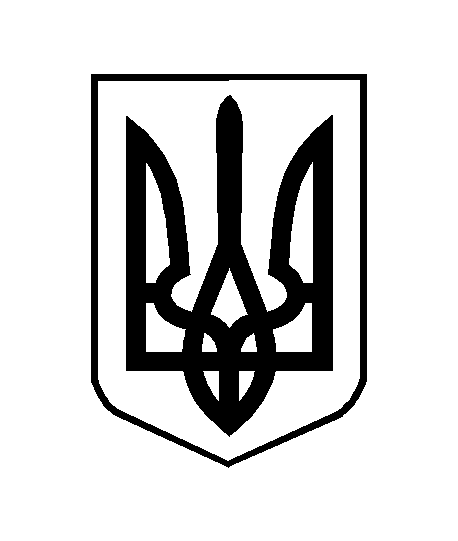 